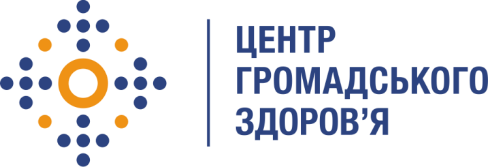 Державна установа 
«Центр громадського здоров’я Міністерства охорони здоров’я України» оголошує конкурс на відбір консультанта з тестування програмного забезпечення PHC Research в рамках проекту «Посилення лікування ВІЛ-інфекції, спроможності лабораторної мережі, замісної підтримуючої терапії та програмного моніторингу в Україні в рамках Надзвичайної ініціативи Президента США з надання допомоги у боротьбі з ВІЛ/СНІД (PEPFAR)»Назва позиції: Консультант з тестування програмного забезпечення PHC ResearchПеріод надання послуг: червень-серпень 2022р;Інформація щодо установи:Головним завданнями Державної установи «Центр громадського здоров’я Міністерства охорони здоров’я України» (далі – Центр є діяльність у сфері громадського здоров’я. Центр виконує лікувально-профілактичні, науково-практичні та організаційно-методичні функції у сфері охорони здоров’я з метою забезпечення якості лікування хворих на соціально небезпечні захворювання, зокрема ВІЛ/СНІД, туберкульоз, наркозалежність, вірусні гепатити тощо, попередження захворювань в контексті розбудови системи громадського здоров’я. Центр приймає участь в розробці регуляторної політики і взаємодіє з іншими міністерствами, науково-дослідними установами, міжнародними установами та громадськими організаціями, що працюють в сфері громадського здоров’я та протидії соціально небезпечним захворюванням.Інформація про програмне забезпечення:Програмне забезпечення «PHC Research» (далі - ПЗ) розроблено для збору, зберігання та первинного аналізу даних інтегрованих біооповедінкових досліджень. ПЗ розроблено з використанням технологій NET Core 3.1,  ASP.NET Core Blazor,  MS SQL Server, Xamarin.Forms, SQLite, та має серверну та клієнтську частини. Серверна часина знаходиться на захищеному сервері, клієнтська частина у вигляді мобільного додатку використовується на android пристроях (смартфони та планшети). Дане ПЗ використовувалось під час реалізації двох досліджень, у 2020 та 2021 роках, після чого виникла необхідність доопрацювання клієнтської частини із подальшим її тестуванням.  Вимоги до професійної компетентності:Вища освіта;Професійна підготовка, навички та/або досвід в роботі з мобільними додаткам зі збору даних;Професійне володіння SPSS, MS Excel;Володіння згаданими технологіями;Досвід тестування мобільних додатківЗавдання:Здійснює тестування модулю випадаючих списків в питаннях анкети; Здійснює тестування модулю логічних фільтрів, які дозволяють здійснювати перехід між питаннями анкети в залежності від відповіді респондента;Здійснює тестування модулю редагування розміру та кольору шрифту у відображені питань анкети при роботі на планшентах.Здійснює тестування можливостей довносити дані в електрону анкету після її синхронізації з серверною частиною;Надає послуги з тестування мобільного додатку для пошуку технічних помилок.Надсилайте ваше Резюме на електронну адресу: vacancies@phc.org.ua із копією на s.salnikov@phc.org.ua. В темі листа, будь ласка, зазначте: «117-2022 Консультант з тестування програмного забезпечення PHC Research»Мова резюме: українська та англійська (обов’язково).Термін подання документів – до 19 травня 2022 року, реєстрація документів 
завершується о 18:00.За результатами відбору резюме успішні кандидати будуть запрошені до участі у співбесіді. У зв’язку з великою кількістю заявок, ми будемо контактувати лише з кандидатами, запрошеними на співбесіду. Умови завдання та контракту можуть бути докладніше обговорені під час співбесіди.Державна установа «Центр громадського здоров’я Міністерства охорони здоров’я України» залишає за собою право повторно розмістити оголошення про конкурс, скасувати конкурс, запропонувати позицію зі зміненими завданнями чи з іншою тривалістю контракту.